LES   COOKIES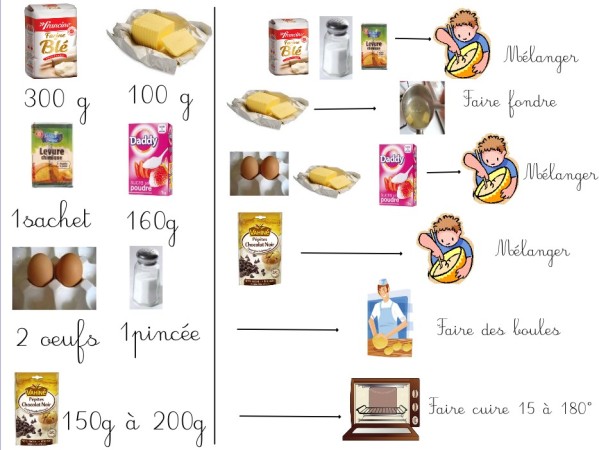 